ΦΥΛΛΟ ΕΓΑΣΙΑΣ 2 : ΑΣΚΗΣΗ ΕΚΚΡΕΜΟΥΣ 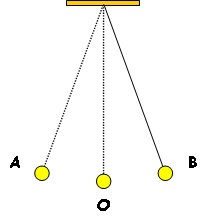 Τάξη Α Τμήμα ……Κάθε ομάδα:α) Θα κατασκευάσει ένα εκκρεμές. β) Κάθε μαθητής της ομάδας θα χρονομετρήσει πέντε ταλαντώσεις και θα υπολογιστεί ο μέσος όρος της ομάδας.  γ) Θα γίνει σύγκριση των Μ.Ο. των ομάδων. δ) Νικήτρια είναι η ομάδα της οποίας ο μέσος όρος είναι ποιο κοντά στο μέσο όρο του τμήματος . ε) Στο πίσω μέρος του φύλλου εργασίας, κάθε ομάδα θα  περιγράψει την κατασκευή του εκκρεμούς.  ΠΕΡΙΓΡΑΦΗ ΕΚΚΡΕΜΟΥΣ...................................................................................................................................................................................................................................................................................................................................................................................................................................................................................................................................................................................................................................................................................................................................................................................................................................................................................................................................................................................................................................................................................................................................................................................................................................................................................................................................................................................................................................................................................................................................................................................................................................................................................................................................................................................................................................................................................................................................................................................................................................................................................................................................................................................................................................................................................................................................................................................................................................................................................................................................................................................................................................................................................................................................................................................................................................................................................................................................................................................................................................................................................................................................................................................................................................................................................................................................................................................................................................................................................................................................................................ΠΡΟΧΕΙΡΟ……………………………………………………………………………………………………………………………………………………………………………………………………………………………………………………………………………………………………………………………………………………………………………………………………………………………………………………………………………………………………………………………………………………………………………………………………………………………………………………………………………………………………………………………………………………………………………………………………………………………………………………………………………………………………………………………………………………………………………………………………………………………………………………………………………………………………………………………………………………………………………………………………………………………………………………………………………………………………………………………………………………………………………………………………………………………………………………………………………………………………………………………………………………………………………………………………………………………………………………………………………………………………………………………………………………………………………………………………………………………………………………………………………………………………………………………………………………………………………………………………………………………………………………………………………………………………………………………………………………………………………………………………………………………………………………………………………………………………………………………………………………………………………………………………………………………………………………………………………………………………………………………………………………………………………………………………………………………………………………………………………………………………………………………………………………………………………………………………………………………………………………………………………………………………………………………………………………………………………………………….ΟΜΑΔΑ …….ΧΡΟΝΟΣ ΠΕΝΤΕ ΤΑΛΑΝΤΩΣΕΩΝΜΕΣΟΣ ΟΡΟΣ  ΟΜΑΔΑΣΜΑΘΗΤΗΣ Α        …………………………ΜΑΘΗΤΗΣ Β        …………………………ΜΑΘΗΤΗΣ Γ        …………………………ΜΑΘΗΤΗΣ Δ        …………………………ΜΑΘΗΤΗΣ Ε         …………………………ΣΥΝΟΛΟ        …………………………ΟΜΑΔΕΣΜΕΣΟΣ ΟΡΟΣ ΟΜΑΔΑΣΜΕΣΟΣ ΟΡΟΣ ΤΜΗΜΑΤΟΣΟΜΑΔΑ Α           ..………………………ΟΜΑΔΑ Β           ..………………………ΟΜΑΔΑ Γ           ..………………………ΟΜΑΔΑ Δ           ..………………………ΟΜΑΔΑ Ε           ..………………………ΟΜΑΔΑ ΣΤ           ..………………………ΟΜΑΔΑ Ζ           ..………………………ΣΥΝΟΛΟ           ..………………………